Omer Osman, P.E.SecretaryDepartment of Transportation2300 South Dirksen Parkway, Room 300Springfield, IL  62764NOTICE OF BOND CLAIM30 ILCS 550/1 & 550/2cc:  	Prime Contractor	Subcontractor	Bonding CompanyCERTIFIED MAIL - RETURN RECEIPT REQUESTED TO ADDRESSEE ONLY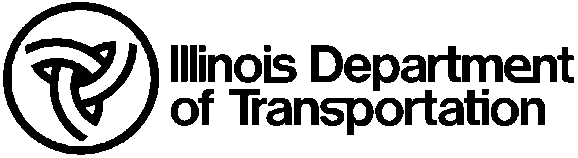 	Sub-Subcontractor’s Notice	of Bond Claim`DateYOU ARE HEREBY NOTIFIED that YOU ARE HEREBY NOTIFIED that YOU ARE HEREBY NOTIFIED that YOU ARE HEREBY NOTIFIED that YOU ARE HEREBY NOTIFIED that was employed by was employed by was employed by was employed by a subcontractor toa subcontractor toa subcontractor toa subcontractor tothe prime contractor, to provide construction supplies/services at the location ofthe prime contractor, to provide construction supplies/services at the location ofthe prime contractor, to provide construction supplies/services at the location ofthe prime contractor, to provide construction supplies/services at the location ofthe prime contractor, to provide construction supplies/services at the location ofthe prime contractor, to provide construction supplies/services at the location ofthe prime contractor, to provide construction supplies/services at the location ofthe prime contractor, to provide construction supplies/services at the location ofthe prime contractor, to provide construction supplies/services at the location ofthe prime contractor, to provide construction supplies/services at the location ofthe prime contractor, to provide construction supplies/services at the location ofthe prime contractor, to provide construction supplies/services at the location ofthe prime contractor, to provide construction supplies/services at the location ofthe prime contractor, to provide construction supplies/services at the location ofthe prime contractor, to provide construction supplies/services at the location ofthe prime contractor, to provide construction supplies/services at the location ofunder Contract #under Contract #under Contract #     ;     ;     ;     ;by reason thereof there is due the undersigned sum ofby reason thereof there is due the undersigned sum ofby reason thereof there is due the undersigned sum ofby reason thereof there is due the undersigned sum ofby reason thereof there is due the undersigned sum ofby reason thereof there is due the undersigned sum ofby reason thereof there is due the undersigned sum ofby reason thereof there is due the undersigned sum ofby reason thereof there is due the undersigned sum ofby reason thereof there is due the undersigned sum ofDollarsDollars($     ).($     ).($     ).The undersigned claims recovery under the contractor’s bond according toThe undersigned claims recovery under the contractor’s bond according toThe undersigned claims recovery under the contractor’s bond according toThe undersigned claims recovery under the contractor’s bond according toThe undersigned claims recovery under the contractor’s bond according toThe undersigned claims recovery under the contractor’s bond according toThe undersigned claims recovery under the contractor’s bond according toThe undersigned claims recovery under the contractor’s bond according toThe undersigned claims recovery under the contractor’s bond according toThe undersigned claims recovery under the contractor’s bond according toThe undersigned claims recovery under the contractor’s bond according toThe undersigned claims recovery under the contractor’s bond according toThe undersigned claims recovery under the contractor’s bond according toThe undersigned claims recovery under the contractor’s bond according toStatutes in such case made and provided.Statutes in such case made and provided.Statutes in such case made and provided.Statutes in such case made and provided.Statutes in such case made and provided.Statutes in such case made and provided.Statutes in such case made and provided.Statutes in such case made and provided.Statutes in such case made and provided.Statutes in such case made and provided.Statutes in such case made and provided.Statutes in such case made and provided.Statutes in such case made and provided.Statutes in such case made and provided.Statutes in such case made and provided.Statutes in such case made and provided.Statutes in such case made and provided.(Company Name)(Company Name)(Company Name)(Company Name)By:(Name and Title)(Name and Title)(Name and Title)(Name and Title)(Name and Title)STATE OF ILLINOISSTATE OF ILLINOISSTATE OF ILLINOISSTATE OF ILLINOISSTATE OF ILLINOISSTATE OF ILLINOISSTATE OF ILLINOISSTATE OF ILLINOISSTATE OF ILLINOISSTATE OF ILLINOISSTATE OF ILLINOISSTATE OF ILLINOISSTATE OF ILLINOISSTATE OF ILLINOISSTATE OF ILLINOISSTATE OF ILLINOISSTATE OF ILLINOISCOUNTY OF COUNTY OF Subscribed and sworn to before me thisSubscribed and sworn to before me thisSubscribed and sworn to before me thisSubscribed and sworn to before me thisSubscribed and sworn to before me thisSubscribed and sworn to before me thisday ofday ofday of,,..Notary PublicNotary PublicNotary PublicNotary PublicNotary PublicNotary PublicNotary PublicNotary PublicNotary Public